Voyage d'aventure objectifs pour l'équipe​L'objectif de l'équipe du voyage d'aventure se concentre sur ce que l'équipe va faire, explorer et découvrir.  En tant qu'équipe, vous fixerez un objectif clair et ambitieux, réalisable par tous. 
Votre objectif doit comprendre les éléments suivants :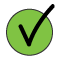         Quelles activités allez-vous mener ?        Comment voyagerez-vous ?        Comment voyagerez-vous ?
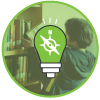 Travaillez en équipe pour trouver différentes idées sur ce que vous ferez et où vous irez.
Essayez d'utiliser des notes autocollantes ou un tableau blanc en ligne pour commencer votre remue-méninges Limitez les idées en votant sur ce qui est réalisable, réaliste, stimulant et agréable pour l'équipe.Considérations à garder à l'esprit lorsque vous réfléchissez à votre objectif.Faites un remue-méninges sur les catégories : Certaines de ces catégories peuvent être prédéterminées par le chef de groupe/centre de Prix en fonction des ressources disponibles. Il est important que le chef de prix/le mentor adulte participe à cette étape. 
Toutes les idées générées doivent être réalistes, compte tenu des compétences, de l'expérience et des ressources de l'équipe. Pour s'assurer que tout le monde est sur la même longueur d'onde, il peut être judicieux de sonder la salle pour en savoir plus sur les expériences passées, les compétences et l'équipement disponible avant d'entamer le brainstorming.  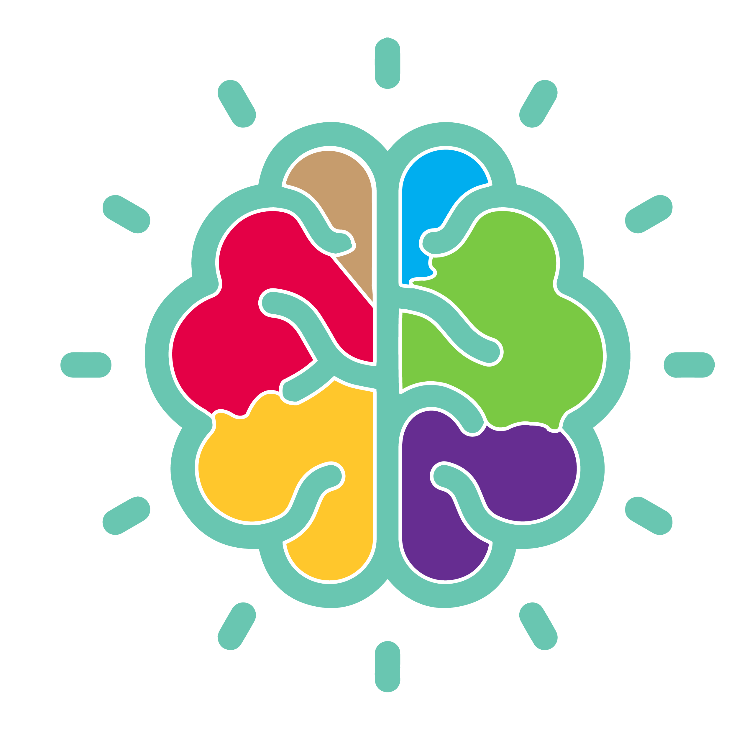 Le niveau : Les membres de l'équipe peuvent travailler à différents niveaux de Prix tant que les exigences minimales en matière d'voyage d'aventure sont satisfaites à chaque niveau et que le défi est approprié pour tous les membres de l'équipe.Type de voyage :  L'voyage d'aventure pratique comprend la planification avec votre équipe/centre de Prix et peut se dérouler dans l'arrière-pays, l'avant-pays ou en milieu urbain. Les voyages semi-virtuels sont disponibles aux niveaux Bronze et Argent, les voyages virtuels sont disponibles au niveau Bronze. Tous les voyages semi-virtuels et virtuels doivent être dirigés par le chef de groupe. Pour plus d'informations, veuillez contacter le chef de groupe. Les TAP (Trained Activity Providers) et les prestataires de services sont des entreprises qui proposent des voyages auxquels vous pouvez vous inscrire en tant que groupe ou en tant qu'individu.Qui: Les membres de l'équipe doivent être des pairs, mais il n'est pas nécessaire qu'ils travaillent sur le Prix. Tous les voyages ont besoin d'au moins un mentor adulte. Tous les accompagnateurs adultes doivent être expérimentés/formés pour le type de voyage entrepris, conformément aux normes des Centres de Prix, afin de garantir la sécurité des participants. Les membres de la famille proche ne peuvent être évaluateurs pour aucun volet du Prix. Idéalement, les membres de la famille proche ne devraient pas être superviseurs, sauf si cela est nécessaire et approuvé par le chef.  L'évaluateur et le superviseur de l'voyage d'aventure peuvent être la même personne.Le lieu: Choisissez un lieu réaliste en vous assurant que vous disposez des compétences, de l'expérience, de l'équipement et des ressources nécessaires pour vous y rendre.Activité : L'activité choisie comprendra probablement plusieurs éléments. Assurez-vous que vous avez un objectif principal pour votre voyage et que vous pouvez former un objectif d'équipe réaliste et stimulant sur ce que vous voulez accomplir en tant qu'équipe en faisant l'activité ou les activités choisies.Mode de déplacement : Les membres de l'équipe doivent utiliser leurs propres efforts pour le mode de transport. Si vous devez conduire pour vous rendre quelque part, ce temps ne doit pas être pris en compte dans le calcul de l'activité globale requise.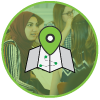 Une fois que vous vous êtes mis d'accord sur une idée, commencez à élaborer vos plans. Que faut-il inclure dans votre objectif pour qu'il devienne réalité ? Décidez :Où irez-vous ?Quand iras-tu ? Que ferez-vous ?Quels sont les objectifs de l'équipe et comment allez-vous les atteindre ?Catégories de régimes : Certains de ces éléments peuvent avoir été décidés à la fin de la phase de brainstorming, tandis que d'autres nécessiteront davantage de planification/clarté de la part du groupe. Décidez en équipe des éléments les plus importants, puis divisez-vous pour commencer à planifier chacun de ces volets, en fournissant des lignes directrices claires pour que chacun sache ce qu'il doit présenter à l'équipe.Lieu et itinéraire : Où voulez-vous aller ? Quelle distance allez-vous parcourir et comment allez-vous vous y rendre ?
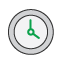 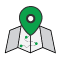 Calendrier : Assurez-vous que cela convient à tous les membres de l'équipe et à vos mentors adultes. Tenez compte de la saison et de ses effets sur la météo, ce qui influera également sur ce que vous pouvez accomplir en tant qu'équipe et sur les ressources et la formation dont vous avez besoin pour réussir votre voyage. 
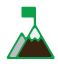 Activité : Quel est le but de votre voyage et que voulez-vous accomplir en tant qu'équipe ?
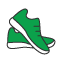 Mode de déplacement : Les membres de l'équipe doivent utiliser leurs propres efforts pour le mode de transport. Si vous devez conduire pour vous rendre quelque part, ce temps ne doit pas être pris en compte dans le calcul de l'activité globale requise.
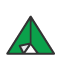 Hébergement : Il doit s'agir d'un hébergement simple et autonome.
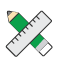 Nourriture : auto-suffisante : De quoi avez-vous besoin pour rester en bonne santé et être autonome pendant votre voyage ? Les choses peuvent être préparées à l'avance, ce qui peut être plus facile pour les voyages en ville.
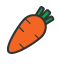 Ressources et compétences : Assurez-vous d'avoir ce dont vous avez besoin pour entreprendre votre voyage en toute sécurité. N'oubliez pas de prendre en compte les mesures de sécurité et les procédures d'urgence dont vous pourriez avoir besoin. Consultez vos mentors adultes/le Centre de Prix pour savoir ce qu'ils ont déjà mis en place.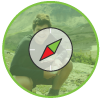 Rassemblez les idées et créez vos objectifs d'équipe pour le parcours d'entraînement et le parcours de qualification. Vous pouvez diviser l'équipe en deux, en attribuant à chaque personne une lettre différente de l'acronyme SMART. Vous trouverez dans ce document des exemples d'objectifs d'équipe pour les parcours d'entraînement et de qualification.Ventilation des objectifs SMART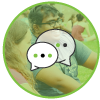 Examinez en équipe vos objectifs de pratique et de qualification et modifiez-les si nécessaire. Envoyez vos objectifs à votre superviseur de l'voyage d'aventure et à votre évaluateur. Obtenez leur avis et apportez les modifications nécessaires.Veillez à ce que chaque membre de l'équipe ait configuré son parcours sur l'ORB.Everyone on your voyage d'aventure team should input the same details on the ORB. This is what the setup section on the ORB will ask you for. It’s recommended to share your team goal with your Leader/adult mentor helping with the voyage d'aventure before submitting anything on the ORB. 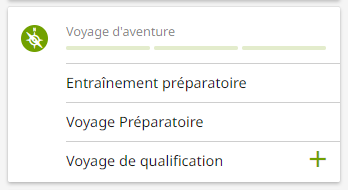 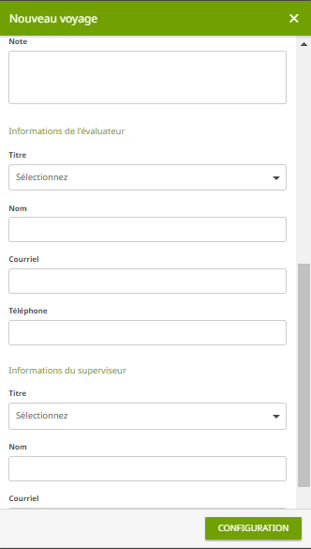 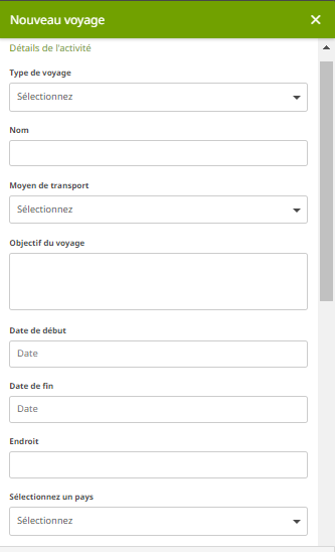 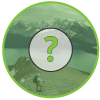 Excursion à vélo et observation des oiseaux à l'automne au niveau local (niveau Bronze). Une promenade urbaine en bronze pour explorer des projets artistiques communautaires et construire notre propre projet artistique.Voyage Bronze pour en savoir plus sur les cultures, les pratiques et la musique indigènes locales.
Mieux comprendre les espaces publics dans différents quartiers et la manière dont ils sont utilisés. 
Le voyage d'aventure urbaine Bronze ; En utilisant les transports en commun, nous étudierons l'accessibilité de la ville.Service voyage d'aventure Bronze ; aider à l'organisation d'un partenariat communautaire/d'une marche de collecte de fondsLes étapes de la construction d'un objectif d'équipeLes étapes de la construction d'un objectif d'équipeLes étapes de la construction d'un objectif d'équipeLes étapes de la construction d'un objectif d'équipeLes étapes de la construction d'un objectif d'équipeRemue-méningesPlanFaire/concevoirRétroactionExemples d'objectifs d'équipe   Étape 1: Remue-méningesAvant de procéder au brainstorming, assurez-vous que les participants disposent de paramètres réalistes concernant le budget, le mode de transport, le lieu et les activités, sur la base des ressources disponibles dans votre Centre de Prix. C'est également une bonne idée de fournir quelques exemples de voyages passés. Suggestions pour le brainstorming :Attribuez des rôles aux participants en veillant à ce qu'il y ait un modérateur et un preneur de notes et à ce que chacun ait la possibilité de prendre la direction des opérations.Rendre le vote anonymeLe processus ne doit pas être long : 10 à 15 minutes pour trouver des idées et 10 à 15 minutes pour les réduire.NIVEAU : Bronze, Silver, GoldTYPE DE VOYAGE D'AVENTURE :​ Voyage préparatoire (arrière-pays/avant-pays, urbain), virtuel, FAQ/prestataire de servicesQUI : ​ Membres de l'équipe et mentors adultes (évaluateur/superviseur du voyage d'aventure​LIEU : Montagnes, forêts, plages, déserts, neige, rochers, zones humides, grottes, parcs, villes, banlieues ?​ACTIVITÉ : Voyager, camper, enquêter, rechercher, créer, explorer ?​MODE DE DEPLACEMENT : Cyclisme, marche/chaise roulante, aviron, voile, etc.  Étape 2 : PlanOù/QuandCe qu'il faut faireCommentLieu et itinéraire : Où irez-vous concrètement ?ActivitéQu'allez-vous faire et réaliser avec votre équipe ?Ressources et compétencesComment allez-vous vous préparer? Ressources, compétences/formation et équipement dont vous avez besoin?Calendrier Quand allez-vous entreprendre votre parcours de pratique et de qualification ?Mode de déplacementMarche, vélo, aviron, voile, ski, fauteuil roulant, etc, voile, ski, fauteuil roulant, etc.Alimentation : autosuffisanceComment serez-vous autosuffisant ? Par exemple, le matériel de cuisine, la nourriture, l'eau, etc.Hébergement : AutosuffisanceTente, auberge, yourte, terrain/gym, etc.      Étape 3 :  Faire/concevoir​SpécifiqueQue ferez-vous, qu'accomplirez-vous et/ou qu'apprendrez-vous au cours de votre voyage ?Quels sont les objectifs à atteindre ? Quel est votre plan général ?MesurableComment savez-vous que vous avez atteint votre objectif ?Quels sont les objectifs que votre équipe s'efforce d'atteindre ? Comment allez-vous le mesurer et le suivre ?AtteignableVotre objectif peut-il être atteint par l'ensemble de l'équipe ? De quelle formation/compétences/expérience votre équipe a-t-elle besoin pour atteindre votre objectif en toute sécurité ?RéalisteCet objectif du voyage d'aventure est-il réaliste ?Disposez-vous de l'équipement, des fonds et des adultes nécessaires pour mener à bien votre projet ?Limité dans le tempsVotre équipe sera-t-elle en mesure d'atteindre votre objectif à la fin de votre parcours ?Quel est le calendrier de votre voyage ?    Étape 4: Révision        Exemples d'objectifs d'équipeObjectif de l'équipe voyage Préparatoire:Nous déterminerons notre niveau de préparation pour notre voyage de qualification en testant activement notre mode de déplacement (vélo), en montant nos tentes et en cuisinant pour nous-mêmes. Au cours de notre voyage préparatoire, nous nous entraînerons à entretenir nos vélos et à identifier au moins trois oiseaux que nous verrons en chemin. Nous ferons un compte-rendu de notre voyage préparatoire en équipe avec notre superviseur afin de déterminer si des changements doivent être apportés à nos plans pour le voyage d'aventure.Objectif de l'équipe voyage de qualification :Pour notre voyage de qualification, nous irons à vélo de (insérer le lieu) à (insérer le lieu), en emportant ce dont nous avons besoin pour être autosuffisants. Pendant notre voyage, nous nous concentrerons sur l'exploration et la photographie des oiseaux locaux. Nous passerons la nuit dans un camping et nous nous préparerons un repas chaque jour. À la fin de notre voyage, notre objectif est d'avoir pris des photos d'au moins 8 oiseaux différents afin de créer un journal photo comprenant au moins un fait amusant sur chacun des oiseaux que nous avons trouvés. Nous ferons un compte rendu de l'expérience en équipe et compléterons notre journal au plus tard 10 jours après la fin de notre voyage pour le présenter à notre évaluateur.Objectif de l'équipe voyage préparatoire :Nous nous préparerons pour notre voyage de qualification en pratiquant notre mode de déplacement (marche et transports en commun), en visitant deux installations artistiques locales, en enquêtant auprès de deux passants, en installant notre logement et en préparant un repas. Pendant notre voyage préparatoire, nous recherchons des projets artistiques locaux et commençons à planifier notre propre projet pour nous aider à atteindre l'objectif de notre voyage de qualification. À la fin, nous ferons un compte rendu du voyage préparatoire avec notre superviseur de l'voyage d'aventure et nous déterminerons si des changements doivent être apportés à nos plans de voyage de qualification. Objectif de l'équipe voyage de qualification :En tant qu'équipe, nous voulons en savoir plus sur la création de projets artistiques communautaires et sur l'impact qu'ils ont sur les communautés. Pendant deux jours, nous marcherons et utiliserons les transports publics pour visiter 6 installations artistiques communautaires différentes et interrogerons au moins 3 passants à chaque endroit pour en savoir plus sur l'impact qu'elles ont. Nous passerons la nuit dans notre centre communautaire et cuisinerons un repas pour nous-mêmes chaque jour. À la fin de notre voyage de qualification, nous ferons ensemble le bilan de notre expérience et nous aurons commencé la création d'une peinture murale d'équipe au centre communautaire, qui sera achevée au plus tard 14 jours après notre voyage.Objectif de l'équipe voyage préparatoire :Nous nous assurerons d'être prêts pour notre voyage de qualification en pratiquant notre mode de déplacement (marche et transport en commun), en visitant une ferme autochtone locale, en préparant notre hébergement et en cuisinant un repas. Pendant notre voyage préparatoire, nous en apprendrons plus sur la nourriture locale, nous ferons des recherches sur les tribus indigènes locales et sur la musique pour nous aider à atteindre notre objectif de voyage de qualification. À la fin, nous ferons un compte rendu du voyage de pratique avec notre superviseur de l'voyage d'aventure et nous déterminerons si des changements doivent être apportés à nos plans de voyage de qualification. Objectif de l'équipe voyage de qualification :Pendant deux jours, nous en apprendrons plus sur les cultures indigènes locales en participant à des activités, en parlant avec des gens et en faisant des recherches. En utilisant les transports en commun et en nous déplaçant à pied, nous assisterons à un pow-wow et visiterons un centre culturel autochtone local. À chaque endroit, nous parlerons avec au moins quatre autochtones locaux et leur poserons des questions sur leurs pratiques culturelles et sur ce qu'ils apprécient dans ces pratiques. Nous passerons la nuit dans notre école et nous préparerons chaque jour un repas en utilisant des ingrédients locaux. À la fin de notre voyage, nous ferons un compte rendu en équipe avec notre évaluateur du voyage d'aventure et nous partagerons avec nos camarades de classe une liste de lecture centrée sur les autochtones que nous aurons créée.Objectif de l'équipe voyage préparatoire :Nous déterminerons notre état de préparation pour notre voyage de qualification en pratiquant notre mode de déplacement (vélo), en visitant trois espaces publics extérieurs dans un quartier pour observer et noter ce qui est disponible et comment les espaces sont utilisés. Nous nous entraînerons à monter un camp et à cuisiner un repas pour nous-mêmes dans la cour arrière d'un coéquipier. À la fin de notre voyage préparatoire, nous ferons un compte rendu de l'expérience avec notre superviseur du voyage d'aventure et nous déterminerons si des changements doivent être apportés à nos plans de voyage de qualification. Objectif de l'équipe voyage de qualification :Pendant deux jours, notre objectif est d'en apprendre davantage sur les espaces publics extérieurs disponibles dans deux quartiers différents de notre ville. Nous nous rendrons à vélo dans 6 parcs différents dans 2 quartiers différents. Dans les parcs, nous observerons et noterons ce qui est disponible sur place et comment les gens utilisent l'espace. Nous passerons la nuit en camping dans l'arrière-cour d'un coéquipier et nous nous préparerons un repas chaque jour. Chaque jour, nous passerons du temps faire un compte rendu et à passer en revue nos conclusions avec notre équipe et notre superviseur.  À la fin de notre voyage, nous combinerons nos notes pour comparer nos résultats et créer une présentation pour nos camarades de classe en soulignant les points communs et les différences entre ce qui est disponible dans chaque quartier.Objectif de l'équipe voyage préparatoire :Nous nous assurerons d'être prêts pour notre voyage de qualification en testant activement notre mode de déplacement (à pied/à vélo et en utilisant les transports en commun) et en visitant des restaurants et des magasins locaux pour évaluer leur accessibilité. Nous nous rendrons également dans une auberge locale pour visiter les lieux et dresser une liste de ce dont nous aurons besoin pour passer la nuit pendant notre voyage de qualification. Nous ferons un compte rendu du voyage d'entraînement en équipe et déterminerons si des changements doivent être apportés à nos plans pour le voyage de qualification. Objectif de l'équipe voyage de qualification :Pendant deux jours, notre objectif est d'évaluer l'accessibilité des transports en commun et des magasins/restaurants de (insérer la ville). En marchant, en roulant et en utilisant les transports en commun, nous nous rendrons chaque jour dans deux quartiers différents et visiterons au moins trois magasins/restaurants dans chaque lieu pour évaluer l'accessibilité. Nous passerons la nuit dans une auberge et préparerons un repas pour nous-mêmes chaque jour. À la fin de notre voyage, nous ferons un compte rendu en équipe et compilerons nos résultats. Nous rédigerons un rapport de base sur nos conclusions que nous partagerons avec notre évaluateur et les magasins/restaurants que nous avons visités.PJ Team Goal:Nous déterminerons notre niveau de préparation et de disponibilité pour notre voyage de qualification en testant activement notre mode de déplacement (la marche), en préparant notre hébergement et en cuisinant un repas pour nous-mêmes. Nous nous mettrons en contact avec l'organisation communautaire pour nous assurer que nous connaissons les stations qui doivent être identifiées dans le cadre de la marche de bienfaisance pour la collecte de fonds et nous ferons des recherches sur les zones/itinéraires potentiels. Nous ferons un compte rendu du voyage préparatoire en équipe avec notre superviseur et déterminerons si des changements doivent être apportés à nos plans de voyage de qualification. Objectif de l'équipe voyage de qualification :Sur deux jours, l'objectif de notre voyage de qualification est d'explorer et de tracer quatre itinéraires potentiels pour une marche de collecte de fonds à but caritatif. Les cartes comprendront un itinéraire et des suggestions d'emplacements pour les différents postes nécessaires (eau, nourriture, toilettes, etc.). Nous passerons la nuit dans notre centre communautaire local et nous nous préparerons un repas chaque jour. À la fin de notre voyage, nous ferons un compte rendu de notre expérience, nous compilerons nos conclusions et nous enverrons à notre évaluateur nos recommandations pour la marche de bienfaisance.